21st/22nd  October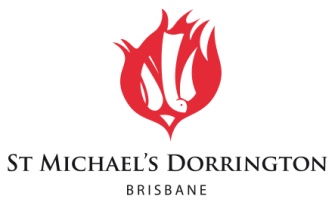 ST MICHAEL’S CATHOLIC COMMUNITY250 Banks Street Dorrington, Qld 4060 Ph.: 3356 4110Parish Priest: 		      Father Pat Doran C.S.Sp.Assistant Priest:		      Father Tom Kessy C.S.Sp.Parish website:	               www.stmichaelsdorrington.org.au Parish email address:    dorrington@bne.catholic.net.auMASS TIMESSaturday		Confessions at 4:15pm-4:45pm or by requestSaturday (Vigil)  		5.00pm   Sunday	 	8.30am & 5.00pm Weekday		9am Wednesday, Thursday, FridayADORATIONMonday	  5.00pm to 9.00pm Wednesday	  9.45am to 8.00pmWe pray for the good health, strength & healing of:John Sexton, Delma Schmidt, Carmel Scanlon, Aubrey Meyn, Dorothy Lazaro, Mary Joseph, Bernie Carlon, Glen Wolter, Mariakutty Joseph,  Felix Kessy, Joe McKenna,  Carmela Barbera Mass OfferingsSaturday 5pm 			Gordon Robinson R.I.P.	Sunday 8.30am		Hughie Williams R.I.P.  Sunday 5 pm			Neil James McShane  AnniversaryParish News   November MassesEncouraged by the words of the prophet Isaiah, that God is preparing a banquet for all peoples, we pray on All Souls Day (2nd Nov), not only for our loved ones and the members of the Christian community who have died, but for all the departed.November Mass Envelopes are available at the entrance to the Church.St Monica’s Lunch Friday, 3rd November, 11.30 am.  Alderley Arms HotelURGENT APPEAL for Special Ministers of the EucharistSpecial Ministers of the Eucharist are urgently needed with the distribution of the Blessed  Eucharist  on Sunday mornings.  If you can assist please phone Nicola 3160 0284.Shrine for St Teresa of Kolkata (Mother Teresa)The life and work of Mother Teresa is soon to be honoured by building a shrine for her at Marian Valley, Canungra.   Our Parish community has been blessed with the opportunity to participate in this life experience.  You, your family and friends are gracefully invited to the pilgrimage either via the arranged bus or alternative self-driving options.  This pilgrimage is intended to prayerfully transfer the statue to a chapel at Marian Valley whilst the shrine is being constructed.  Date of the pilgrimage Saturday, 4th November, 2017.Raising Children:  Building Character:  Teaching LoveA free wine and cheese night for Parents will be held on Friday, 27th October, 7 pm at the Lavalla Centre,  58 Fernberg Rd, Paddington.  Special Guest Speaker will be Dr Andy Mullins.  Hosted by Real Talk Australia & Mother Effect.  Columban Calendars are on sale at the Piety Shop.  These calendars make an ideal Christmas gift.Brisbane Fair Trade Christmas Market 2017Weekend 25th 8am – 6pm and 26th November 8am – 3pm. Queensland Sports & Athletic Centre, Nathan, Brisbane